目	录第一部分 部门概况一、主要职能二、部门机构设置及决算单位构成情况三、2021年度主要工作完成情况第二部分 2021年度部门决算表一、收入支出决算总表二、收入决算表三、支出决算表四、财政拨款收入支出决算总表五、财政拨款支出决算表（功能科目）六、财政拨款基本支出决算表（经济科目） 七、一般公共预算支出决算表（功能科目）八、一般公共预算基本支出决算表（经济科目）九、一般公共预算“三公”经费、会议费、培训费支出决算表十、政府性基金预算支出决算表十一、国有资本经营预算支出决算表十二、一般公共预算机关运行经费支出决算表十三、政府采购支出决算表第三部分 2021年度部门决算情况说明第四部分 名词解释第一部分 部门概况一、主要职能（一）贯彻实施国民健康政策，拟订全市卫生健康事业发展的政策、规划并组织实施，制定地方标准和技术规范。统筹规划卫生健康资源配置和信息化建设工作。制定并组织实施推进卫生健康基本公共服务均等化、普惠化、便捷化和公共资源向基层延伸等政策措施。（二）负责“健康江阴”战略协调推进工作，研究提出“健康江阴”建设的政策建议、制度措施和职责分工并协调实施。统筹全市健康促进与健康服务工作。（三）协调推进深化医药卫生体制改革，会同有关部门研究提出深化医药卫生体制改革重大部署、政策、措施的建议。组织推动公立医院综合改革，推进管办分离，健全现代医院管理制度，制定并推动实施卫生健康公共服务提供主体多元化、提供方式多样化的政策措施，提出医疗服务和药品价格政策的建议。（四）贯彻实施国家中医药法律法规，拟订并组织实施中医药中长期发展规划、政策措施，并纳入全市卫生健康事业发展总体规划和战略目标。负责中医药和中西医结合工作的管理。推动中医药的继承、创新和发展。（五）制定并组织落实疾病预防控制规划、免疫规划以及严重危害人民健康公共卫生问题的干预措施。制定全市卫生应急和紧急医学救援预案、突发公共卫生事件监测预警和风险评估计划；组织指导全市突发公共卫生事件的预防控制和各类突发公共事件的医疗卫生救援。（六）组织拟订并协调落实全市应对人口老龄化政策措施，负责推进全市老年健康服务体系建设和医养结合工作。承担市老龄工作委员会的具体工作。（七）开展药品使用监测、临床综合评价和短缺药品预警。提出基本药物价格政策的建议。（八）监督实施国家颁布的医疗机构和医疗服务全行业管理办法、卫生健康专业技术人员资格标准、执业规则和服务规范。建立全市医疗服务评价和监督管理体系。制定并组织实施医疗服务地方规范、标准和卫生健康专业技术人员执业规则、服务规范。牵头组织无偿献血工作。（九）拟订职业卫生、放射卫生相关政策并组织实施。组织开展职业病专项调查和职业人群健康管理工作；参与职业病监测和职业健康风险评估工作。（十）负责职责范围内的职业卫生、放射卫生、学校卫生、公共场所卫生、饮用水卫生等公共卫生的监督管理，负责传染病、职业病防治监督，健全卫生健康综合监督体系，推进全市卫生健康诚信体系建设。参与食品安全风险监测、评估相关工作。（十一）负责计划生育管理和服务工作，开展人口监测预警，研究提出人口与家庭发展相关政策建议，完善计划生育政策，落实人口发展规划相关任务。（十二）指导全市基层卫生健康工作，推进基层医疗卫生、妇幼健康服务体系和全科医生队伍建设。（十三）拟订全市卫生健康科技发展规划，组织实施卫生健康相关科研项目。推进卫生健康科技创新发展。组织实施毕业后医学教育和继续医学教育。（十四）拟订全市卫生健康人才发展规划，指导卫生健康人才队伍建设。（十五）负责卫生健康宣传、健康教育等工作。组织指导对外交流合作和援外工作，开展与港澳台的交流与合作。（十六）负责全市保健对象的医疗保健工作，负责市级有关干部医疗管理工作，负责重要会议与重大活动的医疗卫生保障工作。（十七）承担“健康江阴”建设领导小组、市爱国卫生运动委员会的具体工作。（十八）按照职责分工做好相关行业、领域的安全生产监督管理工作，承担公共安全体系建设的相关任务。（十九）负责赋予镇街园区经济社会管理权限有关事项的法律法规宣传、政策制定、协调指导、业务培训等工作。牵头负责江苏政务服务网上有关赋权事项的动态调整和日常维护工作。（二十）完成市委、市政府交办的其他任务。（二十一）职能转变。进一步转变职能，深化简政放权、放管结合、优化服务，优化营商环境，创新监管方式，加强事中事后监管。牢固树立大卫生、大健康理念，推动实施“健康江阴”战略，以改革创新为动力，以促健康、转模式、强基层、重保障为着力点，把以治病为中心转变到以人民健康为中心，为人民群众提供全方位全周期健康服务。更加注重预防为主和健康促进，加强预防控制重大疾病工作，积极应对人口老龄化，健全健康服务体系。更加注重工作重心下移和资源下沉，推进卫生健康公共资源向基层延伸、向农村覆盖和生活困难群众倾斜。更加注重提高服务质量和水平，推进卫生健康基本公共服务均等化、普惠化、便捷化。协调推进深化医药卫生体制改革，加大公立医院改革力度，推进管办分离，推动卫生健康公共服务提供主体多元化、提供方式多样化。（二十二）有关职责分工。1．与市发展和改革委员会的有关职责分工。市卫生健康委员会负责开展人口监测预警工作，实施生育政策，研究提出与生育相关的人口政策建议，参与制定全市人口发展规划和政策，落实国家和全省人口发展规划中的有关任务。市发展和改革委员会负责组织监测和评估人口变动情况及趋势影响，建立健全人口预测预报制度，开展重大决策人口影响评估，完善重大人口政策咨询机制，研究提出全市人口发展战略，拟订人口发展规划和人口政策，研究提出人口与经济、社会、资源、环境协调可持续发展，以及统筹促进人口长期均衡发展的政策建议。2．与市民政局的有关职责分工。市卫生健康委员会负责拟订全市应对人口老龄化、医养结合政策措施，综合协调、督促指导、组织推进老龄事业发展，承担老年疾病防治、老年人医疗照护、老年人心理健康与关怀服务等老年健康工作。市民政局负责统筹推进、督促指导、监督管理养老服务工作，拟订全市养老服务体系建设规划，执行有关法规、政策、标准，承担老年人福利和特殊困难老年人救助工作。3．与市市场监督管理局的有关职责分工。市卫生健康委员会参与食品安全风险监测、评估相关工作。市卫生健康委员会对通过食品安全风险监测发现食品可能存在安全隐患的，及时向市市场监督管理局通报食品安全风险监测结果。对得出不安全结论的食品，市市场监督管理局应当立即采取措施予以处置。市市场监督管理局会同市卫生健康委员会组织实施国家药典，建立重大药品不良反应和医疗器械不良事件相互通报机制和联合处置机制。4．与市医疗保障局的有关职责分工。市卫生健康委员会、市医疗保障局等部门在医疗、医保、医药等方面加强制度、政策衔接，建立沟通协商机制，协同推进改革，提高医疗资源使用效率和医疗保障水平。二、部门机构设置及决算单位构成情况1.根据部门职责分工，本部门内设机构包括办公室、医政科、中医科（保健科）、综合监督科（政策法规科、职业健康科）、疾病预防控制科（卫生应急办公室）、妇幼健康科、人口监测与家庭发展科、健康促进科（市爱国卫生运动委员会办公室）、老龄健康科（市老龄工作委员会办公室）、规划信息科、财务审计科、组织人事科和安全生产监督管理科。本部门下属单位包括：江阴市卫生监督所、江阴市疾病预防控制中心、江阴市妇幼保健院、江阴市卫生健康事业发展中心、江阴市红十字血站、江阴市急救中心、江阴市人民医院、江阴市中医院、江阴市口腔病防治所、江阴市第三人民院、江阴市第四人民医院、江阴市第五人民医院、江阴市青阳医院、江阴市中医外科医院、江阴市中医骨伤医院、江阴市中医肝胆医院、江阴市周庄医院、江阴市利港医院、江阴市城中社区卫生服务中心、江阴市城南社区卫生服务中心、江阴市城东社区卫生服务中心、江阴市城西社区卫生服务中心、江阴市南闸社区卫生服务中心、江阴市云亭社区卫生服务中心、江阴市周庄社区卫生服务中心、江阴市新桥社区卫生服务中心、江阴市华士社区卫生服务中心、江阴市月城社区卫生服务中心、江阴市青阳社区卫生服务中心、江阴市徐霞客社区卫生服务中心、江阴市申港社区卫生服务中心、江阴市利港社区卫生服务中心、江阴市璜土社区卫生服务中心、江阴市长泾社区卫生服务中心、江阴市顾山社区卫生服务中心和江阴市祝塘社区卫生服务中心。2.从决算单位构成看，纳入本部门2021年部门汇总决算编制范围的预算单位共计19家，具体包括：江阴市卫生健康委员会（本级）、江阴市卫生监督所、江阴市疾病预防控制中心、江阴市妇幼保健院、江阴市卫生健康事业发展中心、江阴市红十字血站、江阴市急救中心、江阴市人民医院、江阴市中医院、江阴市口腔病防治所、江阴市第三人民院、江阴市第四人民医院、江阴市第五人民医院、江阴市青阳医院、江阴市中医外科医院、江阴市中医骨伤医院、江阴市中医肝胆医院、江阴市周庄医院、江阴市利港医院。三、2021年度主要工作完成情况我委在市委、市政府的正确领导下，紧紧围绕全市卫生健康工作的总体目标要求，全力做好疫情防控工作，努力改善医疗服务质量，严格规范行政监督管理，扎实推进医改政策落地见效，让人民群众有更多健康获得感。主要表现在：一、疫情防控筑牢防线。筑牢预警防线，重点场所重点人员核酸检测累计达258万人次。制定全市大规模核酸检测工作方案及应急预案，组织开展实战演练5次。筑牢疫苗防线，科学设置29个疫苗接种点，派驻接种人员2359人，每日最大接种量9万剂次以上，累计接种183.6万人，常住人口全程接种率99.96%，位居无锡市前列。先后组织120名医务人员援宁援扬，接收扬州来澄隔离人员890人，为全省防疫作出了贡献。筑牢监管防线，建立基层医疗机构疫情防控问题“挂号”和“销号”制度，打造常态化监管体系，全面强化对基层医疗机构的监管和执法，2021年组织各类疫情防控督导检查180余次，累计整改问题4936个。二、医疗事业提质发展。持续深化医疗改革，编制《江阴市卫生健康事业发展“十四五”规划》《江阴市“十四五”医疗机构设置规划》，稳步推进公立医院综合改革和县域医共体改革。围绕卫生健康经济管理重点难点领域开展经济管理年各项活动。着力完善公立医院投入机制，向上争取资金达3215.7万元，位列全市前茅。江阴市人民医院顺利通过三级甲等医院复审，达到全国首批医院智慧服务三级评价标准。江苏省中医临床研究院江阴分院、江苏省中医临床医学研究中心江阴分中心落地江阴。统筹推进基层医疗卫生机构与二级以上医院用药衔接，推动基层首诊和分级诊疗。巩固“1+1+N”多元化家庭医生签约服务团队，2021年全市家庭医生签约人数15.3万人，履约完成率95.3%。基层医疗机构全部参加“优质服务基层行”活动，10家医疗机构通过了推荐标准、18家通过了基本标准。持续推进基层中医综合服务区（中医馆）标准化、“共享中药房”、名中医工作室、基层特色专科建设。全市无偿献血2.06万人次，采血6.64吨，比去年同期增加1.8%，全年保持无偿献血“三个100%”目标。建成2个标准化洗消中心和院前院内救护车生命体征传输系统，实现患者信息共享、远程急救指导和院内急救于一体的院前院内无缝衔接。三、人才学科勇攀高峰。广开引才之路，聚焦重点专科、前沿领域和紧缺专业，探索高层次人才“组合式”引进新模式，招引更多“高精尖缺”人才。2021年共招录医卫人员352人，其中副高职称2人，硕士研究生以上学历72人，新增农村定向培养医学生9人。健全育才模式，全年引进“暨阳英才”拔尖人才1人，成功申报“无锡太湖人才计划”优秀医学专家团队2个。聚力科教兴医，全面实施“三名”战略，新增科教兴卫资金1500万元和暨阳名医人才聚智工程600万元，全市6家医院与上海市7家三甲医院开展技术合作，与省内10家三甲医院和医学院校开展长期合作。四、健康江阴强化融入。顺利通过国家卫生城市复审，获评全国健康城市建设样板市，华士等六镇获国家卫生镇命名。秉持健康融入所有政策，培育健康江阴建设品牌项目，完成6个示范项目申报。获评省级健康镇1家、省级健康村（社区）14家、健康企业7家、健康单位10家，评选健康家庭258户。建成江阴绿道中医健康驿站，方便群众领悟及享受传统的中医药文化。稳步推进市中医院异地新建、妇幼保健院改建、市人民医院传染病区扩能改建、市疾控中心新建实验楼等民生工程，进一步改善就医环境。五、妇幼老龄政策惠民。依法实施三孩生育政策，取消社会抚养费征收，完成全国人口与家庭动态监测调查。兑现各类计生奖扶资金1.01亿元，为计划生育特扶对象购买住院护工保险50.6万元。全市108家托育机构（幼儿园）可提供3岁以下婴幼儿托位数5496个，新增省级、无锡市级普惠示范托育机构各2个。强化出生缺陷综合防治工作，产前筛查和新生儿疾病筛查率达103%。构建大老龄工作格局，开展“敬老月”“敬老文明号”创建等活动，持续提升敬老爱老氛围。精心打造4个为老服务品牌，新桥镇康定社区荣获全国示范性老年友好型社区。建立老年健康和医养结合服务管理专家库，实施“智慧助老”行动，开展老年人智能技术运用培训1万人。老年友善医疗机构建成率达到63%，二级及以上公立综合医院设置老年医学科比例达到100%。六、行业监管稳中求进。强化医疗服务、传染病防治、职业病防治监督，有效保障人民群众健康权益。大力推进“网上批，快递送，不见面”审批，9项承诺办件事项改为即办件，14项事项压缩承诺时限共52个工作日。大力整治医疗乱象，全年立案查处违法案件64起，向公安机关移送非法行医涉嫌犯罪案件2起，对30余家医疗机构开展信用联合审查。强化党风廉政、医疗行风监管，全年开展警示教育活动50余场次，警示教育2000余人次。严格落实安全生产主体责任和全员岗位责任，围绕“教育培训、预防治理、应急救援”等3个安全体系建设，开展新《安全生产法》学习贯彻专项活动80余场次、视频培训会议34场，推送安全知识类软文900余篇，对全市637家市级医疗机构进行拉网式排查，22家二级以上医疗机构安全标准化管理达标率达到80%，筑牢卫生健康领域安全生产防线。七、舆论宣传E向有力。“健康江阴”微信公众号聚焦疫情防控、医药卫生体制改革、家庭医生签约等重点工作，开展全方位、多角度、精准化宣传，营造良好的社会舆论氛围，全年推送48期350条内容，关注人数达到120万+，关注度居全市政务新媒体前列；新开设“江阴卫生健康”微信订阅号，与“健康江阴”互为补充，推出各医疗卫生单位微信公众号矩阵，构建集群式宣传阵列。省级录用党政信息2篇，在江阴日报《健康你我她》专栏刊登科普文章32篇，江阴电台“向快乐出发”健康栏目播出健康科普稿件52篇。卫生健康系统文明素养显著提升，市卫生健康委荣获“江苏省文明单位”荣誉。第二部分江阴市卫生健康委员会2021年度部门决算表注：本表反映本年度的总收支和年末结转结余情况。本表金额单位转换时可能存在尾数误差。注：本表反映本年度取得的各项收入情况。本表金额单位转换时可能存在尾数误差。注：本表反映本年度各项支出情况。本表金额单位转换时可能存在尾数误差。注：本表反映本年度一般公共预算财政拨款、政府性基金预算财政拨款和国有资本经营预算财政拨款的总收支和年末结转结余情况。本表金额单位转换时可能存在尾数误差。注：本表反映本年度一般公共预算财政拨款、政府性基金预算财政拨款和国有资本经营预算财政拨款支出情况。本表金额单位转换时可能存在尾数误差。注：本表反映本年度一般公共预算财政拨款、政府性基金预算财政拨款和国有资本经营预算财政拨款基本支出情况。本表金额单位转换时可能存在尾数误差。注：本表反映本年度一般公共预算财政拨款支出情况。本表金额单位转换时可能存在尾数误差。注：本表反映本年度一般公共预算财政拨款基本支出情况。本表金额单位转换时可能存在尾数误差。相关统计数：注：本表反映本年度一般公共预算“三公”经费、会议费和培训费支出情况。其中，预算数为全年预算数，反映按规定程序调整后的预算数；决算数是包括当年一般公共预算财政拨款和以前年度结转资金安排的实际支出。本表金额单位转换时可能存在尾数误差。注：本表反映本年度政府性基金预算财政拨款支出情况。本表金额单位转换时可能存在尾数误差。注：本表反映本年度国有资本经营预算财政拨款支出情况。本部门无国有资本经营预算支出决算，故本表为空。注：“机关运行经费” 指行政单位（含参照公务员法管理的事业单位）使用一般公共预算安排的基本支出中的日常公用经费支出，包括办公及印刷费、邮电费、差旅费、会议费、福利费、日常维修费、专用材料及一般设备购置费、办公用房水电费、办公用房取暖费、办公用房物业管理费、公务用车运行维护费及其他费用。本表金额单位转换时可能存在尾数误差。注：政府采购支出信息为单位纳入部门预算范围的各项政府采购支出情况。本表金额单位转换时可能存在尾数误差。第三部分 2021年度部门决算情况说明一、收入支出决算总体情况说明2021年度收入、支出决算总计499,448.15万元。与上年相比，收、支总计各增加47,840.71万元，增长10.59%。其中：（一）收入决算总计499,448.15万元。包括：1.本年收入决算合计474,790.49万元。与上年相比，增加37,302.41万元，增长8.53%，变动原因：受疫情影响，财政拨款收入和事业收入增加。2.使用非财政拨款结余13,579.45万元。与上年相比，减少2.82万元，减少0.02%，变动原因：受疫情影响，公立医院持续亏损。3.年初结转和结余11,078.21万元。与上年相比，增加10,541.13万元，增长1,962.67%，变动原因：中医院异地建设项目资金结转。（二）支出决算总计499,448.15万元。包括：1.本年支出决算合计478,965.99万元。与上年相比，增加39,603.89万元，增长9.01%，变动原因：受疫情影响，财政拨款收入和事业收入增加。2.结余分配1,404.36万元。结余分配事项：提取专用结余和事业单位非财政拨款结余。与上年相比，增加259.66万元，增长22.68%，变动原因：受疫情影响，事业收入增加，导致部分公立医院结余增加。3.年末结转和结余19,077.81万元。结转和结余事项：中医院异地建设项目、人民医院敔山湾院区疫情防控改造项目资金结转。与上年相比，增加7,977.17万元，增长71.86%，变动原因：中医院异地建设项目、人民医院敔山湾院区疫情防控改造项目资金结转。二、收入决算情况说明2021年度本年收入决算合计474,790.49万元，其中：财政拨款收入88,618.5万元，占18.66%；上级补助收入0万元，占0%；财政专户管理教育收费0万元，占0%；事业收入（不含专户管理教育收费）373,843.36万元，占78.74%；经营收入0万元，占0%；附属单位上缴收入0万元，占0%；其他收入12,328.63万元，占2.6%。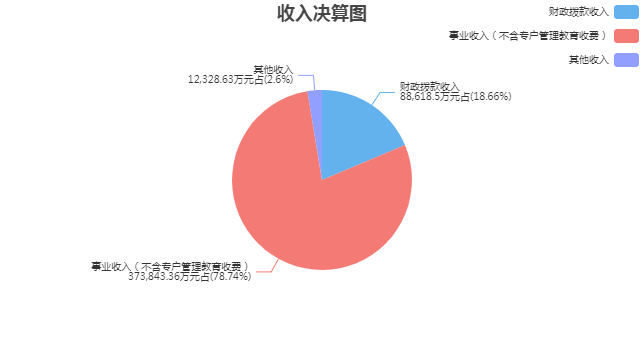 三、支出决算情况说明2021年度本年支出决算合计478,965.99万元，其中：基本支出418,934.98万元，占87.47%；项目支出60,031万元，占12.53%；上缴上级支出0万元，占0%；经营支出0万元，占0%；对附属单位补助支出0万元，占0%。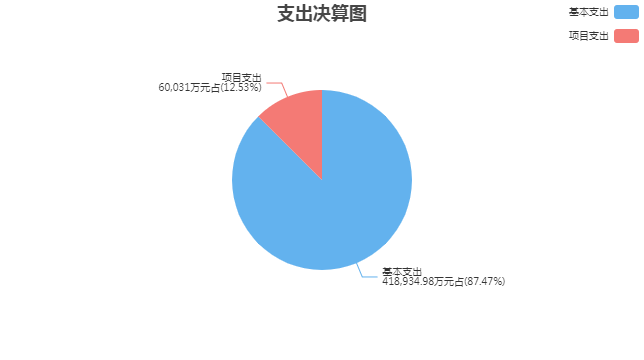 四、财政拨款收入支出决算总体情况说明2021年度财政拨款收入、支出决算总计99,696.71万元。与上年相比，收、支总计各增加7,528.45万元，增长8.17%，变动原因：受疫情影响，财政拨款收入增加。五、财政拨款支出决算情况说明财政拨款支出决算反映的是一般公共预算、政府性基金预算和国有资本经营预算财政拨款支出的总体情况，既包括使用本年从本级财政取得的财政拨款发生的支出，也包括使用上年度财政拨款结转资金发生的支出。2021年度财政拨款支出决算80,618.9万元，占本年支出合计的16.83%。与2021年度财政拨款支出年初预算43,510.02万元相比，完成年初预算的185.29%。其中：（一）一般公共服务支出（类）1.人大事务（款）一般行政管理事务（项）。年初预算0万元，支出决算1.32万元，（年初预算数为0万元，无法计算完成比率）决算数与年初预算数的差异原因：本年新增人大改选项目支出。2.民族事务（款）民族工作专项（项）。年初预算0万元，支出决算7万元，（年初预算数为0万元，无法计算完成比率）决算数与年初预算数的差异原因：上级下达省级人才经费。（二）科学技术支出（类）其他科学技术支出（款）其他科学技术支出（项）。年初预算0万元，支出决算155万元，（年初预算数为0万元，无法计算完成比率）决算数与年初预算数的差异原因：上级下达省级人才经费。（三）社会保障和就业支出（类）1.行政事业单位养老支出（款）机关事业单位基本养老保险缴费支出（项）。年初预算794.41万元，支出决算819.36万元，完成年初预算的103.14%。决算数与年初预算数的差异原因：政策性因素，社保基数调整。2.行政事业单位养老支出（款）机关事业单位职业年金缴费支出（项）。年初预算397.21万元，支出决算409.3万元，完成年初预算的103.04%。决算数与年初预算数的差异原因：政策性因素，社保基数调整。3.临时救助（款）临时救助支出（项）。年初预算0万元，支出决算4.06万元，（年初预算数为0万元，无法计算完成比率）决算数与年初预算数的差异原因：本年新增阳光扶贫经费。4.其他社会保障和就业支出（款）其他社会保障和就业支出（项）。年初预算0万元，支出决算431.69万元，（年初预算数为0万元，无法计算完成比率）决算数与年初预算数的差异原因：因政府功能分类科目调整，导致支出决算数大于年初预算数。（四）卫生健康支出（类）1.卫生健康管理事务（款）行政运行（项）。年初预算1,223.9万元，支出决算1,144.25万元，完成年初预算的93.49%。决算数与年初预算数的差异原因：因政府功能分类科目调整，导致支出决算数小于年初预算数。2.卫生健康管理事务（款）其他卫生健康管理事务支出（项）。年初预算419.52万元，支出决算2,060.86万元，完成年初预算的491.24%。决算数与年初预算数的差异原因：本年新增上级下达省级专项经费。3.公立医院（款）综合医院（项）。年初预算2,368.8万元，支出决算1,974万元，完成年初预算的83.33%。决算数与年初预算数的差异原因：因政府功能分类科目调整，导致支出决算数小于年初预算数。4.公立医院（款）中医（民族）医院（项）。年初预算696万元，支出决算696万元，完成年初预算的100%。决算数与年初预算数相同。5.公立医院（款）其他专科医院（项）。年初预算21万元，支出决算0万元，完成年初预算的0%。决算数与年初预算数的差异原因：口腔病防治所非财政部门预算单位，故人员经费预算由主管部门编制，决算由口腔病防治所体现。6.公立医院（款）其他公立医院支出（项）。年初预算3,600万元，支出决算12,461.83万元，完成年初预算的346.16%。决算数与年初预算数的差异原因：（1）公立医院非财政部门预算单位，故公立医院综合改革补助预算由主管部门编制，决算由下属公立医院体现。（2）受疫情影响，财政加大对公立医院投入，包括药品零差率补助、设备补助等综合改革补助。7.基层医疗卫生机构（款）乡镇卫生院（项）。年初预算0万元，支出决算1,251.43万元，（年初预算数为0万元，无法计算完成比率）决算数与年初预算数的差异原因：受财政体制结算影响，乡镇卫生院预算由各镇、街道编制，决算由各乡镇卫生院独立编制。8.公共卫生（款）疾病预防控制机构（项）。年初预算10,106.77万元，支出决算11,717.24万元，完成年初预算的115.93%。决算数与年初预算数的差异原因：增加疫苗成本支出。9.公共卫生（款）卫生监督机构（项）。年初预算1,866.37万元，支出决算1,603.05万元，完成年初预算的85.89%。决算数与年初预算数的差异原因：受疫情影响，基本支出减少。10.公共卫生（款）妇幼保健机构（项）。年初预算3,294.32万元，支出决算3,264.87万元，完成年初预算的99.11%。决算数与年初预算数的差异原因：受疫情影响，基本支出减少。11.公共卫生（款）应急救治机构（项）。年初预算1,540.59万元，支出决算1,440.48万元，完成年初预算的93.5%。决算数与年初预算数的差异原因：财政收回项目采购结余资金；车辆运行维护费减少。12.公共卫生（款）采供血机构（项）。年初预算2,805.8万元，支出决算2,748.41万元，完成年初预算的97.95%。决算数与年初预算数的差异原因：本年项目采购资金结转至次年支付。13.公共卫生（款）其他专业公共卫生机构（项）。年初预算1,110.99万元，支出决算943.93万元，完成年初预算的84.96%。决算数与年初预算数的差异原因：人员经费减少，本年退休人员增加。14.公共卫生（款）基本公共卫生服务（项）。年初预算3,827万元，支出决算3,495.2万元，完成年初预算的91.33%。决算数与年初预算数的差异原因：因财政预算要求，对预算支出进行了调整，导致决算数小于预算数。15.公共卫生（款）重大公共卫生服务（项）。年初预算786万元，支出决算10,876.87万元，完成年初预算的1,383.83%。决算数与年初预算数的差异原因：受疫情影响，增加疫情防控专项支出。16.公共卫生（款）其他公共卫生支出（项）。年初预算650万元，支出决算992.44万元，完成年初预算的152.68%。决算数与年初预算数的差异原因：新增上级补助其他公共卫生支出。17.中医药（款）中医（民族医）药专项（项）。年初预算100万元，支出决算143.4万元，完成年初预算的143.4%。决算数与年初预算数的差异原因：新增上级补助中医药专项经费。18.计划生育事务（款）计划生育服务（项）。年初预算4,340万元，支出决算1,764.02万元，完成年初预算的40.65%。决算数与年初预算数的差异原因：因财政预算要求，对预算支出进行了调整，导致决算数小于预算数。19.计划生育事务（款）其他计划生育事务支出（项）。年初预算0万元，支出决算50.51万元，（年初预算数为0万元，无法计算完成比率）决算数与年初预算数的差异原因：因财政预算要求，对预算支出进行了调整，导致决算数大于预算数。20.医疗救助（款）其他医疗救助支出（项）。年初预算200万元，支出决算0万元，完成年初预算的0%。决算数与年初预算数的差异原因：因财政预算要求，对预算支出进行了调整，导致决算数小于预算数。21.老龄卫生健康事务（款）老龄卫生健康事务（项）。年初预算30万元，支出决算26.64万元，完成年初预算的88.8%。决算数与年初预算数的差异原因：按实结报老龄工作费用。22.其他卫生健康支出（款）其他卫生健康支出（项）。年初预算289.04万元，支出决算353.81万元，完成年初预算的122.41%。决算数与年初预算数的差异原因：新增上级补助其他卫生健康支出。（五）城乡社区支出（类）1.国有土地使用权出让收入对应专项债务收入安排的支出（款）其他国有土地使用权出让收入对应专项债务收入安排的支出（项）。年初预算0万元，支出决算1,938.29万元，（年初预算数为0万元，无法计算完成比率）决算数与年初预算数的差异原因：按财政预算要求，新增中医院异地建设项目支出。2.其他城乡社区支出（款）其他城乡社区支出（项）。年初预算88.15万元，支出决算66.11万元，完成年初预算的75%。决算数与年初预算数的差异原因：第四季度物业管理费于次年支付。（六）住房保障支出（类）1.住房改革支出（款）住房公积金（项）。年初预算766.65万元，支出决算1,033.32万元，完成年初预算的134.78%。决算数与年初预算数的差异原因：政策性因素，调整改革性补贴缴纳基数。2.住房改革支出（款）提租补贴（项）。年初预算1,588.38万元，支出决算2,099.08万元，完成年初预算的132.15%。决算数与年初预算数的差异原因：政策性因素，调整改革性补贴缴纳基数。3.住房改革支出（款）购房补贴（项）。年初预算599.12万元，支出决算934.29万元，完成年初预算的155.94%。决算数与年初预算数的差异原因：政策性因素，调整改革性补贴缴纳基数。（七）其他支出（类）1.其他政府性基金及对应专项债务收入安排的支出（款）其他地方自行试点项目收益专项债券收入安排的支出（项）。年初预算0万元，支出决算11,008.62万元，（年初预算数为0万元，无法计算完成比率）决算数与年初预算数的差异原因：按财政预算要求，新增中医院异地建设项目支出。2.彩票公益金安排的支出（款）用于社会福利的彩票公益金支出（项）。年初预算0万元，支出决算42.81万元，（年初预算数为0万元，无法计算完成比率）决算数与年初预算数的差异原因：因机构改革，职能调整，本年增加老年协会工作经费。（八）抗疫特别国债安排的支出（类）1.基础设施建设（款）公共卫生体系建设（项）。年初预算0万元，支出决算853.2万元，（年初预算数为0万元，无法计算完成比率）决算数与年初预算数的差异原因：按财政预算要求，新增妇幼保健院改扩建项目支出。2.抗疫相关支出（款）其他抗疫相关支出（项）。年初预算0万元，支出决算1,806.22万元，（年初预算数为0万元，无法计算完成比率）决算数与年初预算数的差异原因：按财政预算要求，新增疫情防控项目支出。六、财政拨款基本支出决算情况说明2021年度财政拨款基本支出决算20,587.9万元，其中：（一）人员经费19,448.98万元。主要包括：基本工资、津贴补贴、奖金、伙食补助费、绩效工资、机关事业单位基本养老保险缴费、职业年金缴费、职工基本医疗保险缴费、公务员医疗补助缴费、其他社会保障缴费、住房公积金、医疗费、其他工资福利支出、离休费、退休费、生活补助、医疗费补助、其他对个人和家庭的补助。（二）公用经费1,138.92万元。主要包括：办公费、印刷费、咨询费、手续费、水费、电费、邮电费、物业管理费、差旅费、维修（护）费、租赁费、会议费、培训费、公务接待费、专用材料费、专用燃料费、劳务费、委托业务费、工会经费、公务用车运行维护费、其他交通费用、其他商品和服务支出、办公设备购置、专用设备购置、公务用车购置。七、一般公共预算支出决算情况说明2021年度一般公共预算财政拨款支出决算64,969.77万元。与上年相比，增加15,308.92万元，增长30.83%，变动原因：受疫情影响，增加疫情防控等项目支出。八、一般公共预算基本支出决算情况说明2021年度一般公共预算财政拨款基本支出决算20,587.9万元，其中：（一）人员经费19,448.98万元。主要包括：基本工资、津贴补贴、奖金、伙食补助费、绩效工资、机关事业单位基本养老保险缴费、职业年金缴费、职工基本医疗保险缴费、公务员医疗补助缴费、其他社会保障缴费、住房公积金、医疗费、其他工资福利支出、离休费、退休费、生活补助、医疗费补助、其他对个人和家庭的补助。（二）公用经费1,138.92万元。主要包括：办公费、印刷费、咨询费、手续费、水费、电费、邮电费、物业管理费、差旅费、维修（护）费、租赁费、会议费、培训费、公务接待费、专用材料费、专用燃料费、劳务费、委托业务费、工会经费、公务用车运行维护费、其他交通费用、其他商品和服务支出、办公设备购置、专用设备购置、公务用车购置。九、一般公共预算“三公”经费、会议费、培训费支出情况说明（一）一般公共预算“三公”经费支出总体情况说明。2021年度一般公共预算“三公”经费支出决算273.68万元。与上年相比，减少100.98万元，变动原因：受疫情影响，严控“三公”经费。其中，因公出国（境）费支出0万元，占“三公”经费的0%；公务用车购置及运行维护费支出262.97万元，占“三公”经费的96.09%；公务接待费支出10.71万元，占“三公”经费的3.91%。（二）一般公共预算“三公”经费支出具体情况说明。1．因公出国（境）费支出预算0万元，支出决算0万元，完成预算的100%，决算数与预算数相同。全年使用一般公共预算财政拨款涉及的出国（境）团组0个，累计0人次。2．公务用车购置及运行维护费支出预算340.31万元，支出决算262.97万元，完成预算的77.27%，决算数与预算数的差异原因：受疫情影响，本年度公务用车购置较上年减少3辆。其中：（1）公务用车购置支出决算89.35万元。本年度使用一般公共预算财政拨款购置公务用车4辆，开支内容：江阴市急救中心购置急救车辆4辆。（2）公务用车运行维护费支出决算173.62万元。公务用车运行维护费主要用于按规定保留的公务用车的燃料费、维修费、过桥过路费、保险费、安全奖励费用等支出。截至2021年12月31日，使用一般公共预算财政拨款开支的公务用车保有量为85辆。3．公务接待费支出预算20.93万元，支出决算10.71万元，完成预算的51.17%，决算数与预算数的差异原因：受疫情影响，公务接待批次及人数减少。其中：国内公务接待支出10.71万元，接待88批次，901人次，开支内容：各级督导、检查等公务接待费；国（境）外公务接待支出0万元，接待0批次0人次。（三）一般公共预算会议费支出决算情况说明。2021年度一般公共预算财政拨款会议费支出预算12.6万元，支出决算6.64万元，完成预算的52.7%，决算数与预算数的差异原因：受疫情影响，会议费次数及参加人次减少，线下会议改为线上会议。2021年度全年召开会议270个，参加会议4145人次，开支内容：各级督导、检查、研讨等会议场所租赁费。（四）一般公共预算培训费支出决算情况说明。2021年度一般公共预算财政拨款培训费支出预算53.73万元，支出决算8.08万元，完成预算的15.04%，决算数与预算数的差异原因：主要是受疫情影响，很多培训都采用线上培训方式。2021年度全年组织培训73个，组织培训1303人次，开支内容：各类条线业务培训。十、政府性基金预算财政拨款支出决算情况说明2021年度政府性基金预算财政拨款支出决算15,649.13万元。与上年相比，减少15,757.65万元，减少50.17%，变动原因：项目支出减少，中医院异地建设项目投入较上年减少。十一、国有资本经营预算财政拨款支出决算情况说明2021年度国有资本经营预算财政拨款支出决算0万元。与上年决算数相同。十二、一般公共预算机关运行经费支出决算情况说明2021年度机关运行经费支出决算215.69万元。与上年相比，增加2.44万元，增长1.14%，变动原因：受疫情影响，日常公用经费增加。十三、政府采购支出决算情况说明2021年度政府采购支出总额39,206.3万元，其中：政府采购货物支出30,275.26万元、政府采购工程支出133.44万元、政府采购服务支出8,797.6万元。政府采购授予中小企业合同金额2,492.44万元，占政府采购支出总额的6.36%，其中：授予小微企业合同金额2,492.44万元，占政府采购支出总额的6.36%。十四、国有资产占用情况说明截至2021年12月31日，本部门共有车辆126辆，其中：副部(省)级及以上领导用车0辆、主要领导干部用车0辆、机要通信用车0辆、应急保障用车2辆、执法执勤用车12辆、特种专业技术用车74辆、离退休干部用车0辆、其他用车38辆；单价50万元（含）以上的通用设备36台（套），单价100万元（含）以上的专用设备200台（套）。十五、预算绩效评价工作开展情况2021年度，本部门共0个项目开展了财政重点绩效评价，涉及财政性资金合计0万元；本部门未开展部门整体支出财政重点绩效评价，涉及财政性资金0万元。本部门共对上年度已实施完成的24个项目开展了绩效自评价，涉及财政性资金合计14,811万元；本部门共开展0项部门整体支出绩效自评价，涉及财政性资金合计0万元。第四部分 名词解释一、财政拨款收入：指单位从同级财政部门取得的各类财政拨款，包括一般公共预算财政拨款、政府性基金预算财政拨款、国有资本经营预算财政拨款。二、上级补助收入：指事业单位从主管部门和上级单位取得的非财政补助收入。三、财政专户管理教育收费：指缴入财政专户、实行专项管理的高中以上学费、住宿费、高校委托培养费、函大、电大、夜大及短训班培训费等教育收费。四、事业收入：指事业单位开展专业业务活动及其辅助活动取得的收入。五、经营收入：指事业单位在专业业务活动及其辅助活动之外开展非独立核算经营活动取得的收入。六、附属单位上缴收入：指事业单位附属独立核算单位按照有关规定上缴的收入。七、其他收入：指单位取得的除上述“财政拨款收入”、 “上级补助收入”、“事业收入”、“经营收入”、“附属单位上缴收入”等以外的各项收入。八、使用非财政拨款结余：指事业单位按照预算管理要求使用非财政拨款结余（原事业基金）弥补当年收支差额的数额。九、年初结转和结余：指单位上年结转本年使用的基本支出结转、项目支出结转和结余、经营结余。十、结余分配：指事业单位按规定缴纳的所得税以及从非财政拨款结余中提取各类结余的情况。十一、年末结转和结余资金：指单位结转下年的基本支出结转、项目支出结转和结余、经营结余。十二、基本支出：指为保障机构正常运转、完成日常工作任务所发生的支出，包括人员经费和公用经费。十三、项目支出：指在为完成特定的工作任务和事业发展目标所发生的支出。十四、上缴上级支出：指事业单位按照财政部门和主管部门的规定上缴上级单位的支出。十五、经营支出：指事业单位在专业业务活动及其辅助活动之外开展非独立核算经营活动发生的支出。十六、对附属单位补助支出：指事业单位用财政拨款收入之外的收入对附属单位补助发生的支出。十七、“三公”经费：指部门用一般公共预算财政拨款安排的因公出国（境）费、公务用车购置及运行维护费和公务接待费。其中，因公出国（境）费反映单位公务出国（境）的国际旅费、国外城市间交通费、住宿费、伙食费、培训费、公杂费等支出；公务用车购置及运行维护费反映单位公务用车购置支出（含车辆购置税、牌照费）以及按规定保留的公务用车燃料费、维修费、过路过桥费、保险费、安全奖励费用等支出；公务接待费反映单位按规定开支的各类公务接待（含外宾接待）费用。十八、机关运行经费：指行政单位（含参照公务员法管理的事业单位）使用一般公共预算安排的基本支出中的公用经费支出，包括办公及印刷费、邮电费、差旅费、会议费、福利费、日常维修费、专用材料及一般设备购置费、办公用房水电费、办公用房取暖费、办公用房物业管理费、公务用车运行维护费及其他费用。十九、一般公共服务支出(类)人大事务(款)一般行政管理事务(项)：反映行政单位（包括实行公务员管理的事业单位）未单独设置项级科目的其他项目支出。二十、一般公共服务支出(类)民族事务(款)民族工作专项(项)：反映用于民族事务管理方面的专项支出。二十一、科学技术支出(类)其他科学技术支出(款)其他科学技术支出(项)：反映其他科学技术支出中除以上各项外用于科技方面的支出。二十二、社会保障和就业支出(类)行政事业单位养老支出(款)机关事业单位基本养老保险缴费支出(项)：反映机关事业单位实施养老保险制度由单位缴纳的基本养老保险费支出。二十三、社会保障和就业支出(类)行政事业单位养老支出(款)机关事业单位职业年金缴费支出(项)：反映机关事业单位实施养老保险制度由单位实际缴纳的职业年金支出。二十四、社会保障和就业支出(类)临时救助(款)临时救助支出(项)：反映用于城乡生活困难居民的临时救助支出。二十五、社会保障和就业支出(类)其他社会保障和就业支出(款)其他社会保障和就业支出(项)：反映除上述项目以外其他用于社会保障和就业方面的支出。二十六、卫生健康支出(类)卫生健康管理事务(款)行政运行(项)：反映行政单位（包括实行公务员管理的事业单位）的基本支出。二十七、卫生健康支出(类)卫生健康管理事务(款)其他卫生健康管理事务支出(项)：反映除上述项目以外其他用于卫生健康管理事务方面的支出。二十八、卫生健康支出(类)公立医院(款)综合医院(项)：反映卫生健康、中医部门所属的城市综合性医院、独立门诊、教学医院、疗养院和县医院的支出。二十九、卫生健康支出(类)公立医院(款)中医（民族）医院(项)：反映卫生健康、中医部门所属的中医院、中西医结合医院、民族医院的支出。三十、卫生健康支出(类)公立医院(款)其他专科医院(项)：反映卫生健康、中医部门所属的除传染病医院、职业病医院、精神病医院、妇幼保健医院、儿童医院、康复医院以外的其他专科医院的支出。三十一、卫生健康支出(类)公立医院(款)其他公立医院支出(项)：反映除上述项目以外的其他用于公立医院方面的支出。三十二、卫生健康支出(类)基层医疗卫生机构(款)乡镇卫生院(项)：反映用于乡镇卫生院的支出。三十三、卫生健康支出(类)公共卫生(款)疾病预防控制机构(项)：反映卫生健康部门所属疾病预防控制机构的支出。三十四、卫生健康支出(类)公共卫生(款)卫生监督机构(项)：反映卫生健康部门所属卫生监督机构的支出。三十五、卫生健康支出(类)公共卫生(款)妇幼保健机构(项)：反映卫生健康部门所属妇幼保健机构的支出。三十六、卫生健康支出(类)公共卫生(款)应急救治机构(项)：反映卫生健康部门所属应急救治机构的支出。三十七、卫生健康支出(类)公共卫生(款)采供血机构(项)：反映卫生健康部门所属采供血机构的支出。三十八、卫生健康支出(类)公共卫生(款)其他专业公共卫生机构(项)：反映上述专业公共卫生机构以外的其他专业公共卫生机构的支出。三十九、卫生健康支出(类)公共卫生(款)基本公共卫生服务(项)：反映基本公共卫生服务支出。四十、卫生健康支出(类)公共卫生(款)重大公共卫生服务(项)：反映重大疾病、重大传染病预防控制等重大公共卫生服务项目支出。四十一、卫生健康支出(类)公共卫生(款)其他公共卫生支出(项)：其他公共卫生支出反映除上述项目以外的其他用于公共卫生方面的支出。四十二、卫生健康支出(类)中医药(款)中医（民族医）药专项(项)：反映中医（民族医）药方面的专项支出。四十三、卫生健康支出(类)计划生育事务(款)计划生育服务(项)：反映计划生育服务支出。四十四、卫生健康支出(类)计划生育事务(款)其他计划生育事务支出(项)：反映除上述项目以外其他用于计划生育管理事务方面的支出。四十五、卫生健康支出(类)老龄卫生健康事务(款)老龄卫生健康事务(项)：反映老龄卫生健康事务方面的支出。四十六、卫生健康支出(类)其他卫生健康支出(款)其他卫生健康支出(项)：反映除上述项目以外其他用于卫生健康方面的支出。四十七、城乡社区支出(类)国有土地使用权出让收入对应专项债务收入安排的支出(款)其他国有土地使用权出让收入对应专项债务收入安排的支出(项)：反映除土地储备专项债券、棚户区改造专项债券外，国有土地使用权出让收人对应其他专项债务收人安排的除上述项目以外的，用于其他方面的公益性资本支出。四十八、城乡社区支出(类)其他城乡社区支出(款)其他城乡社区支出(项)：反映除上述项目以外其他用于城乡社区方面的支出。四十九、住房保障支出(类)住房改革支出(款)住房公积金(项)：反映行政事业单位按人力资源和社会保障部、财政部规定的基本工资和津贴补贴以及规定比例为职工缴纳的住房公积金。五十、住房保障支出(类)住房改革支出(款)提租补贴(项)：反映按房改政策规定的标准，行政事业单位向职工（含离退休人员）发放的租金补贴。五十一、住房保障支出(类)住房改革支出(款)购房补贴(项)：反映按房改政策规定，行政事业单位向符合条件职工（含离退休人员）、军队(含武警)向转役复员离退休人员发放的用于购买住房的补贴。五十二、其他支出(类)其他政府性基金及对应专项债务收入安排的支出(款)其他地方自行试点项目收益专项债券收入安排的支出(项)：其他地方自行试点项目收益专项债券收入安排的支出。五十三、其他支出(类)彩票公益金安排的支出(款)用于社会福利的彩票公益金支出(项)：反映用于社会福利和社会救助的彩票公益金支出。五十四、抗疫特别国债安排的支出(类)基础设施建设(款)公共卫生体系建设(项)：反映抗疫特别国债资金安排的公共卫生体系建设支出。五十五、抗疫特别国债安排的支出(类)抗疫相关支出(款)其他抗疫相关支出(项)：反映抗疫特别国债资金安排的其他抗疫相关支出。2021年度 
江阴市卫生健康委员会 
部门决算公开收入支出决算总表收入支出决算总表收入支出决算总表收入支出决算总表收入支出决算总表公开01表公开01表公开01表部门名称：江阴市卫生健康委员会部门名称：江阴市卫生健康委员会部门名称：江阴市卫生健康委员会金额单位：万元金额单位：万元收入收入支出支出支出项目决算数按功能分类按功能分类决算数一、一般公共预算财政拨款收入64,960.27一、一般公共服务支出一、一般公共服务支出8.32二、政府性基金预算财政拨款收入23,658.22二、外交支出二、外交支出三、国有资本经营预算财政拨款收入三、国防支出三、国防支出四、上级补助收入四、公共安全支出四、公共安全支出五、事业收入373,843.36五、教育支出五、教育支出六、经营收入六、科学技术支出六、科学技术支出155.00七、附属单位上缴收入七、文化旅游体育与传媒支出七、文化旅游体育与传媒支出八、其他收入12,328.63八、社会保障和就业支出八、社会保障和就业支出5,020.22九、卫生健康支出九、卫生健康支出451,459.19十、节能环保支出十、节能环保支出十一、城乡社区支出十一、城乡社区支出2,004.40十二、农林水支出十二、农林水支出十三、交通运输支出十三、交通运输支出十四、资源勘探工业信息等支出十四、资源勘探工业信息等支出十五、商业服务业等支出十五、商业服务业等支出十六、金融支出十六、金融支出十七、援助其他地区支出十七、援助其他地区支出十八、自然资源海洋气象等支出十八、自然资源海洋气象等支出十九、住房保障支出十九、住房保障支出6,608.01二十、粮油物资储备支出二十、粮油物资储备支出二十一、国有资本经营预算支出二十一、国有资本经营预算支出二十二、灾害防治及应急管理支出二十二、灾害防治及应急管理支出二十三、其他支出二十三、其他支出11,051.43二十四、债务还本支出二十四、债务还本支出二十五、债务付息支出二十五、债务付息支出二十六、抗疫特别国债安排的支出二十六、抗疫特别国债安排的支出2,659.42本年收入合计474,790.49本年支出合计本年支出合计478,965.99使用非财政拨款结余13,579.45结余分配结余分配1,404.36年初结转和结余11,078.21年末结转和结余年末结转和结余19,077.81总计499,448.15总计总计499,448.15收入决算表收入决算表收入决算表收入决算表收入决算表收入决算表收入决算表收入决算表收入决算表收入决算表公开02表公开02表部门名称：江阴市卫生健康委员会部门名称：江阴市卫生健康委员会部门名称：江阴市卫生健康委员会部门名称：江阴市卫生健康委员会部门名称：江阴市卫生健康委员会部门名称：江阴市卫生健康委员会部门名称：江阴市卫生健康委员会部门名称：江阴市卫生健康委员会金额单位：万元金额单位：万元项目项目本年收入合计财政拨款收入上级补助收入财政专户管理教育收费事业收入（不含专户管理教育收费）经营收入附属单位上缴收入其他收入功能分类科目编码科目名称本年收入合计财政拨款收入上级补助收入财政专户管理教育收费事业收入（不含专户管理教育收费）经营收入附属单位上缴收入其他收入合计合计474,790.4988,618.50373,843.3612,328.63201一般公共服务支出8.328.3220101  人大事务1.321.322010102    一般行政管理事务1.321.3220123  民族事务7.007.002012304    民族工作专项7.007.00206科学技术支出155.00155.0020699  其他科学技术支出155.00155.002069999    其他科学技术支出155.00155.00208社会保障和就业支出5,020.221,664.413,355.8120805  行政事业单位养老支出4,584.471,228.663,355.812080505    机关事业单位基本养老保险缴费支出2,892.97819.362,073.612080506    机关事业单位职业年金缴费支出1,691.50409.301,282.1920820  临时救助4.064.062082001    临时救助支出4.064.0620899  其他社会保障和就业支出431.69431.692089999    其他社会保障和就业支出431.69431.69210卫生健康支出439,274.6058,999.74367,946.2312,328.6321001  卫生健康管理事务3,204.933,204.932100101    行政运行1,144.061,144.062100199    其他卫生健康管理事务支出2,060.862,060.8621002  公立医院306,256.6115,131.83280,207.1710,917.612100201    综合医院226,794.031,974.00216,110.818,709.222100202    中医（民族）医院65,694.28696.0062,801.152,197.132100208    其他专科医院1,306.481,295.2211.262100299    其他公立医院支出12,461.8312,461.8321003  基层医疗卫生机构90,401.511,251.4387,739.061,411.022100302    乡镇卫生院90,401.511,251.4387,739.061,411.0221004  公共卫生37,073.1737,073.172100401    疾病预防控制机构11,718.1411,718.142100402    卫生监督机构1,603.381,603.382100403    妇幼保健机构3,263.283,263.282100405    应急救治机构1,440.481,440.482100406    采供血机构2,739.462,739.462100407    其他专业公共卫生机构943.93943.932100408    基本公共卫生服务3,495.203,495.202100409    重大公共卫生服务10,876.8710,876.872100499    其他公共卫生支出992.44992.4421006  中医药143.40143.402100601    中医（民族医）药专项143.40143.4021007  计划生育事务1,814.531,814.532100717    计划生育服务1,764.021,764.022100799    其他计划生育事务支出50.5150.5121016  老龄卫生健康事务26.6426.642101601    老龄卫生健康事务26.6426.6421099  其他卫生健康支出353.81353.812109999    其他卫生健康支出353.81353.81212城乡社区支出20,066.1120,066.1121219  国有土地使用权出让收入对应专项债务收入安排的支出20,000.0020,000.002121999    其他国有土地使用权出让收入对应专项债务收入安排的支出20,000.0020,000.0021299  其他城乡社区支出66.1166.112129999    其他城乡社区支出66.1166.11221住房保障支出6,608.014,066.692,541.3222102  住房改革支出6,608.014,066.692,541.322210201    住房公积金1,808.801,033.32775.482210202    提租补贴3,502.172,099.081,403.092210203    购房补贴1,297.04934.29362.76229其他支出1,042.811,042.8122904  其他政府性基金及对应专项债务收入安排的支出1,000.001,000.002290402    其他地方自行试点项目收益专项债券收入安排的支出1,000.001,000.0022960  彩票公益金安排的支出42.8142.812296002    用于社会福利的彩票公益金支出42.8142.81234抗疫特别国债安排的支出2,615.422,615.4223401  基础设施建设853.20853.202340101    公共卫生体系建设853.20853.2023402  抗疫相关支出1,762.221,762.222340299    其他抗疫相关支出1,762.221,762.22支出决算表支出决算表支出决算表支出决算表支出决算表支出决算表支出决算表支出决算表公开03表公开03表部门名称：江阴市卫生健康委员会部门名称：江阴市卫生健康委员会部门名称：江阴市卫生健康委员会部门名称：江阴市卫生健康委员会部门名称：江阴市卫生健康委员会部门名称：江阴市卫生健康委员会金额单位：万元金额单位：万元项目项目本年支出合计基本支出项目支出上缴上级支出经营支出对附属单位补助支出功能分类科目编码科目名称本年支出合计基本支出项目支出上缴上级支出经营支出对附属单位补助支出合计合计478,965.99418,934.9860,031.00201一般公共服务支出8.328.3220101  人大事务1.321.322010102    一般行政管理事务1.321.3220123  民族事务7.007.002012304    民族工作专项7.007.00206科学技术支出155.00155.0020699  其他科学技术支出155.00155.002069999    其他科学技术支出155.00155.00208社会保障和就业支出5,020.225,016.164.0620805  行政事业单位养老支出4,584.474,584.472080505    机关事业单位基本养老保险缴费支出2,892.972,892.972080506    机关事业单位职业年金缴费支出1,691.501,691.5020820  临时救助4.064.062082001    临时救助支出4.064.0620899  其他社会保障和就业支出431.69431.692089999    其他社会保障和就业支出431.69431.69210卫生健康支出451,459.19407,244.7044,214.4921001  卫生健康管理事务3,205.111,153.492,051.622100101    行政运行1,144.251,144.252100199    其他卫生健康管理事务支出2,060.869.252,051.6221002  公立医院316,839.60304,377.7712,461.832100201    综合医院237,397.40237,397.402100202    中医（民族）医院65,745.4765,745.472100208    其他专科医院1,234.901,234.902100299    其他公立医院支出12,461.8312,461.8321003  基层医疗卫生机构91,993.6191,993.612100302    乡镇卫生院91,993.6191,993.6121004  公共卫生37,082.499,719.8227,362.672100401    疾病预防控制机构11,717.242,835.428,881.822100402    卫生监督机构1,603.051,603.052100403    妇幼保健机构3,264.872,141.691,123.172100405    应急救治机构1,440.481,056.84383.642100406    采供血机构2,748.411,143.691,604.722100407    其他专业公共卫生机构943.93939.134.802100408    基本公共卫生服务3,495.203,495.202100409    重大公共卫生服务10,876.8710,876.872100499    其他公共卫生支出992.44992.4421006  中医药143.40143.402100601    中医（民族医）药专项143.40143.4021007  计划生育事务1,814.531,814.532100717    计划生育服务1,764.021,764.022100799    其他计划生育事务支出50.5150.5121016  老龄卫生健康事务26.6426.642101601    老龄卫生健康事务26.6426.6421099  其他卫生健康支出353.81353.812109999    其他卫生健康支出353.81353.81212城乡社区支出2,004.4066.111,938.2921219  国有土地使用权出让收入对应专项债务收入安排的支出1,938.291,938.292121999    其他国有土地使用权出让收入对应专项债务收入安排的支出1,938.291,938.2921299  其他城乡社区支出66.1166.112129999    其他城乡社区支出66.1166.11221住房保障支出6,608.016,608.0122102  住房改革支出6,608.016,608.012210201    住房公积金1,808.801,808.802210202    提租补贴3,502.173,502.172210203    购房补贴1,297.041,297.04229其他支出11,051.4311,051.4322904  其他政府性基金及对应专项债务收入安排的支出11,008.6211,008.622290402    其他地方自行试点项目收益专项债券收入安排的支出11,008.6211,008.6222960  彩票公益金安排的支出42.8142.812296002    用于社会福利的彩票公益金支出42.8142.81234抗疫特别国债安排的支出2,659.422,659.4223401  基础设施建设853.20853.202340101    公共卫生体系建设853.20853.2023402  抗疫相关支出1,806.221,806.222340299    其他抗疫相关支出1,806.221,806.22财政拨款收入支出决算总表财政拨款收入支出决算总表财政拨款收入支出决算总表财政拨款收入支出决算总表财政拨款收入支出决算总表财政拨款收入支出决算总表财政拨款收入支出决算总表财政拨款收入支出决算总表财政拨款收入支出决算总表财政拨款收入支出决算总表公开04表公开04表公开04表部门名称：江阴市卫生健康委员会部门名称：江阴市卫生健康委员会部门名称：江阴市卫生健康委员会部门名称：江阴市卫生健康委员会部门名称：江阴市卫生健康委员会部门名称：江阴市卫生健康委员会部门名称：江阴市卫生健康委员会金额单位：万元金额单位：万元金额单位：万元收	入收	入支	出支	出支	出支	出支	出支	出支	出支	出项	目决算数按功能分类按功能分类按功能分类决算数决算数决算数决算数决算数项	目决算数按功能分类按功能分类按功能分类小计一般公共预算财政拨款一般公共预算财政拨款政府性基金预算财政拨款国有资本经营预算财政拨款一、一般公共预算财政拨款收入64,960.27一、一般公共服务支出一、一般公共服务支出一、一般公共服务支出8.328.328.32二、政府性基金预算财政拨款收入23,658.22二、外交支出二、外交支出二、外交支出三、国有资本经营预算财政拨款收入三、国防支出三、国防支出三、国防支出四、公共安全支出四、公共安全支出四、公共安全支出五、教育支出五、教育支出五、教育支出六、科学技术支出六、科学技术支出六、科学技术支出155.00155.00155.00七、文化旅游体育与传媒支出七、文化旅游体育与传媒支出七、文化旅游体育与传媒支出八、社会保障和就业支出八、社会保障和就业支出八、社会保障和就业支出1,664.411,664.411,664.41九、卫生健康支出九、卫生健康支出九、卫生健康支出59,009.2459,009.2459,009.24十、节能环保支出十、节能环保支出十、节能环保支出十一、城乡社区支出十一、城乡社区支出十一、城乡社区支出2,004.4066.1166.111,938.29十二、农林水支出十二、农林水支出十二、农林水支出十三、交通运输支出十三、交通运输支出十三、交通运输支出十四、资源勘探工业信息等支出十四、资源勘探工业信息等支出十四、资源勘探工业信息等支出十五、商业服务业等支出十五、商业服务业等支出十五、商业服务业等支出十六、金融支出十六、金融支出十六、金融支出十七、援助其他地区支出十七、援助其他地区支出十七、援助其他地区支出十八、自然资源海洋气象等支出十八、自然资源海洋气象等支出十八、自然资源海洋气象等支出十九、住房保障支出十九、住房保障支出十九、住房保障支出4,066.694,066.694,066.69二十、粮油物资储备支出二十、粮油物资储备支出二十、粮油物资储备支出二十一、国有资本经营预算支出二十一、国有资本经营预算支出二十一、国有资本经营预算支出二十二、灾害防治及应急管理支出二十二、灾害防治及应急管理支出二十二、灾害防治及应急管理支出二十三、其他支出二十三、其他支出二十三、其他支出11,051.4311,051.43二十四、债务还本支出二十四、债务还本支出二十四、债务还本支出二十五、债务付息支出二十五、债务付息支出二十五、债务付息支出二十六、抗疫特别国债安排的支出二十六、抗疫特别国债安排的支出二十六、抗疫特别国债安排的支出2,659.422,659.42本年收入合计88,618.50本年支出合计本年支出合计本年支出合计80,618.9064,969.7764,969.7715,649.13年初财政拨款结转和结余11,078.21年末财政拨款结转和结余年末财政拨款结转和结余年末财政拨款结转和结余19,077.8116.0916.0919,061.71一、一般公共预算财政拨款25.59二、政府性基金预算财政拨款11,052.62三、国有资本经营预算财政拨款总计99,696.71总计总计总计99,696.7164,985.8764,985.8734,710.84财政拨款支出决算表（功能科目）财政拨款支出决算表（功能科目）财政拨款支出决算表（功能科目）财政拨款支出决算表（功能科目）财政拨款支出决算表（功能科目）公开05表公开05表部门名称：江阴市卫生健康委员会部门名称：江阴市卫生健康委员会金额单位：万元项	目项	目本年支出合计基本支出项目支出功能分类科目编码科目名称本年支出合计基本支出项目支出栏次栏次123合计合计80,618.9020,587.9060,031.00201一般公共服务支出8.328.3220101  人大事务1.321.322010102    一般行政管理事务1.321.3220123  民族事务7.007.002012304    民族工作专项7.007.00206科学技术支出155.00155.0020699  其他科学技术支出155.00155.002069999    其他科学技术支出155.00155.00208社会保障和就业支出1,664.411,660.354.0620805  行政事业单位养老支出1,228.661,228.662080505    机关事业单位基本养老保险缴费支出819.36819.362080506    机关事业单位职业年金缴费支出409.30409.3020820  临时救助4.064.062082001    临时救助支出4.064.0620899  其他社会保障和就业支出431.69431.692089999    其他社会保障和就业支出431.69431.69210卫生健康支出59,009.2414,794.7444,214.4921001  卫生健康管理事务3,205.111,153.492,051.622100101    行政运行1,144.251,144.252100199    其他卫生健康管理事务支出2,060.869.252,051.6221002  公立医院15,131.832,670.0012,461.832100201    综合医院1,974.001,974.002100202    中医（民族）医院696.00696.002100299    其他公立医院支出12,461.8312,461.8321003  基层医疗卫生机构1,251.431,251.432100302    乡镇卫生院1,251.431,251.4321004  公共卫生37,082.499,719.8227,362.672100401    疾病预防控制机构11,717.242,835.428,881.822100402    卫生监督机构1,603.051,603.052100403    妇幼保健机构3,264.872,141.691,123.172100405    应急救治机构1,440.481,056.84383.642100406    采供血机构2,748.411,143.691,604.722100407    其他专业公共卫生机构943.93939.134.802100408    基本公共卫生服务3,495.203,495.202100409    重大公共卫生服务10,876.8710,876.872100499    其他公共卫生支出992.44992.4421006  中医药143.40143.402100601    中医（民族医）药专项143.40143.4021007  计划生育事务1,814.531,814.532100717    计划生育服务1,764.021,764.022100799    其他计划生育事务支出50.5150.5121016  老龄卫生健康事务26.6426.642101601    老龄卫生健康事务26.6426.6421099  其他卫生健康支出353.81353.812109999    其他卫生健康支出353.81353.81212城乡社区支出2,004.4066.111,938.2921219  国有土地使用权出让收入对应专项债务收入安排的支出1,938.291,938.292121999    其他国有土地使用权出让收入对应专项债务收入安排的支出1,938.291,938.2921299  其他城乡社区支出66.1166.112129999    其他城乡社区支出66.1166.11221住房保障支出4,066.694,066.6922102  住房改革支出4,066.694,066.692210201    住房公积金1,033.321,033.322210202    提租补贴2,099.082,099.082210203    购房补贴934.29934.29229其他支出11,051.4311,051.4322904  其他政府性基金及对应专项债务收入安排的支出11,008.6211,008.622290402    其他地方自行试点项目收益专项债券收入安排的支出11,008.6211,008.6222960  彩票公益金安排的支出42.8142.812296002    用于社会福利的彩票公益金支出42.8142.81234抗疫特别国债安排的支出2,659.422,659.4223401  基础设施建设853.20853.202340101    公共卫生体系建设853.20853.2023402  抗疫相关支出1,806.221,806.222340299    其他抗疫相关支出1,806.221,806.22财政拨款基本支出决算表（经济科目）财政拨款基本支出决算表（经济科目）财政拨款基本支出决算表（经济科目）财政拨款基本支出决算表（经济科目）财政拨款基本支出决算表（经济科目）公开06表部门名称：江阴市卫生健康委员会部门名称：江阴市卫生健康委员会部门名称：江阴市卫生健康委员会部门名称：江阴市卫生健康委员会金额单位：万元项	目项	目财政拨款基本支出财政拨款基本支出财政拨款基本支出经济分类科目编码科目名称合计人员经费公用经费合计合计20,587.9019,448.981,138.92301工资福利支出18,439.8018,439.8030101  基本工资5,616.675,616.6730102  津贴补贴3,485.583,485.5830103  奖金870.35870.3530106  伙食补助费207.62207.6230107  绩效工资4,195.954,195.9530108  机关事业单位基本养老保险缴费819.36819.3630109  职业年金缴费409.30409.3030110  职工基本医疗保险缴费212.00212.0030111  公务员医疗补助缴费68.0368.0330112  其他社会保障缴费153.37153.3730113  住房公积金1,033.321,033.3230114  医疗费37.8037.8030199  其他工资福利支出1,330.451,330.45302商品和服务支出924.78924.7830201  办公费59.8959.8930202  印刷费3.723.7230203  咨询费5.805.8030204  手续费0.020.0230205  水费8.778.7730206  电费155.52155.5230207  邮电费26.4926.4930208  取暖费30209  物业管理费103.27103.2730211  差旅费11.7111.7130212  因公出国（境）费用30213  维修（护）费35.8035.8030214  租赁费1.521.5230215  会议费3.673.6730216  培训费7.277.2730217  公务接待费6.396.3930218  专用材料费35.4635.4630224  被装购置费30225  专用燃料费1.261.2630226  劳务费20.7520.7530227  委托业务费8.248.2430228  工会经费123.33123.3330229  福利费30231  公务用车运行维护费173.62173.6230239  其他交通费用11.8111.8130240  税金及附加费用30299  其他商品和服务支出120.45120.45303对个人和家庭的补助1,009.181,009.1830301  离休费78.7878.7830302  退休费878.83878.8330303  退职（役）费30304  抚恤金30305  生活补助8.808.8030306  救济费30307  医疗费补助12.5612.5630308  助学金30309  奖励金30310  个人农业生产补贴30311  代缴社会保险费30399  其他对个人和家庭的补助30.2230.22307债务利息及费用支出30701  国内债务付息30702  国外债务付息30703  国内债务发行费用30704  国外债务发行费用310资本性支出214.14214.1431001  房屋建筑物购建31002  办公设备购置21.5621.5631003  专用设备购置180.63180.6331005  基础设施建设31006  大型修缮31007  信息网络及软件购置更新31008  物资储备31009  土地补偿31010  安置补助31011  地上附着物和青苗补偿31012  拆迁补偿31013  公务用车购置11.9511.9531019  其他交通工具购置31021  文物和陈列品购置31022  无形资产购置31099  其他资本性支出312对企业补助31201  资本金注入31203  政府投资基金股权投资31204  费用补贴31205  利息补贴31299  其他对企业补助399其他支出39906  赠与39907  国家赔偿费用支出39908  对民间非营利组织和群众性自治组织补贴39999  其他支出一般公共预算支出决算表（功能科目）一般公共预算支出决算表（功能科目）一般公共预算支出决算表（功能科目）一般公共预算支出决算表（功能科目）一般公共预算支出决算表（功能科目）公开07表部门名称：江阴市卫生健康委员会部门名称：江阴市卫生健康委员会部门名称：江阴市卫生健康委员会金额单位：万元金额单位：万元项	目项	目本年支出合计基本支出项目支出功能分类科目编码科目名称本年支出合计基本支出项目支出栏次栏次123合计合计64,969.7720,587.9044,381.87201一般公共服务支出8.328.3220101  人大事务1.321.322010102    一般行政管理事务1.321.3220123  民族事务7.007.002012304    民族工作专项7.007.00206科学技术支出155.00155.0020699  其他科学技术支出155.00155.002069999    其他科学技术支出155.00155.00208社会保障和就业支出1,664.411,660.354.0620805  行政事业单位养老支出1,228.661,228.662080505    机关事业单位基本养老保险缴费支出819.36819.362080506    机关事业单位职业年金缴费支出409.30409.3020820  临时救助4.064.062082001    临时救助支出4.064.0620899  其他社会保障和就业支出431.69431.692089999    其他社会保障和就业支出431.69431.69210卫生健康支出59,009.2414,794.7444,214.4921001  卫生健康管理事务3,205.111,153.492,051.622100101    行政运行1,144.251,144.252100199    其他卫生健康管理事务支出2,060.869.252,051.6221002  公立医院15,131.832,670.0012,461.832100201    综合医院1,974.001,974.002100202    中医（民族）医院696.00696.002100299    其他公立医院支出12,461.8312,461.8321003  基层医疗卫生机构1,251.431,251.432100302    乡镇卫生院1,251.431,251.4321004  公共卫生37,082.499,719.8227,362.672100401    疾病预防控制机构11,717.242,835.428,881.822100402    卫生监督机构1,603.051,603.052100403    妇幼保健机构3,264.872,141.691,123.172100405    应急救治机构1,440.481,056.84383.642100406    采供血机构2,748.411,143.691,604.722100407    其他专业公共卫生机构943.93939.134.802100408    基本公共卫生服务3,495.203,495.202100409    重大公共卫生服务10,876.8710,876.872100499    其他公共卫生支出992.44992.4421006  中医药143.40143.402100601    中医（民族医）药专项143.40143.4021007  计划生育事务1,814.531,814.532100717    计划生育服务1,764.021,764.022100799    其他计划生育事务支出50.5150.5121016  老龄卫生健康事务26.6426.642101601    老龄卫生健康事务26.6426.6421099  其他卫生健康支出353.81353.812109999    其他卫生健康支出353.81353.81212城乡社区支出66.1166.1121299  其他城乡社区支出66.1166.112129999    其他城乡社区支出66.1166.11221住房保障支出4,066.694,066.6922102  住房改革支出4,066.694,066.692210201    住房公积金1,033.321,033.322210202    提租补贴2,099.082,099.082210203    购房补贴934.29934.29一般公共预算基本支出决算表（经济科目）一般公共预算基本支出决算表（经济科目）一般公共预算基本支出决算表（经济科目）一般公共预算基本支出决算表（经济科目）一般公共预算基本支出决算表（经济科目）公开08表部门名称：江阴市卫生健康委员会部门名称：江阴市卫生健康委员会部门名称：江阴市卫生健康委员会部门名称：江阴市卫生健康委员会金额单位：万元项	目项	目一般公共预算财政拨款基本支出一般公共预算财政拨款基本支出一般公共预算财政拨款基本支出经济分类科目编码科目名称合计人员经费公用经费合计合计20,587.9019,448.981,138.92301工资福利支出18,439.8018,439.8030101  基本工资5,616.675,616.6730102  津贴补贴3,485.583,485.5830103  奖金870.35870.3530106  伙食补助费207.62207.6230107  绩效工资4,195.954,195.9530108  机关事业单位基本养老保险缴费819.36819.3630109  职业年金缴费409.30409.3030110  职工基本医疗保险缴费212.00212.0030111  公务员医疗补助缴费68.0368.0330112  其他社会保障缴费153.37153.3730113  住房公积金1,033.321,033.3230114  医疗费37.8037.8030199  其他工资福利支出1,330.451,330.45302商品和服务支出924.78924.7830201  办公费59.8959.8930202  印刷费3.723.7230203  咨询费5.805.8030204  手续费0.020.0230205  水费8.778.7730206  电费155.52155.5230207  邮电费26.4926.4930208  取暖费30209  物业管理费103.27103.2730211  差旅费11.7111.7130212  因公出国（境）费用30213  维修（护）费35.8035.8030214  租赁费1.521.5230215  会议费3.673.6730216  培训费7.277.2730217  公务接待费6.396.3930218  专用材料费35.4635.4630224  被装购置费30225  专用燃料费1.261.2630226  劳务费20.7520.7530227  委托业务费8.248.2430228  工会经费123.33123.3330229  福利费30231  公务用车运行维护费173.62173.6230239  其他交通费用11.8111.8130240  税金及附加费用30299  其他商品和服务支出120.45120.45303对个人和家庭的补助1,009.181,009.1830301  离休费78.7878.7830302  退休费878.83878.8330303  退职（役）费30304  抚恤金30305  生活补助8.808.8030306  救济费30307  医疗费补助12.5612.5630308  助学金30309  奖励金30310  个人农业生产补贴30311  代缴社会保险费30399  其他对个人和家庭的补助30.2230.22307债务利息及费用支出30701  国内债务付息30702  国外债务付息30703  国内债务发行费用30704  国外债务发行费用310资本性支出214.14214.1431001  房屋建筑物购建31002  办公设备购置21.5621.5631003  专用设备购置180.63180.6331005  基础设施建设31006  大型修缮31007  信息网络及软件购置更新31008  物资储备31009  土地补偿31010  安置补助31011  地上附着物和青苗补偿31012  拆迁补偿31013  公务用车购置11.9511.9531019  其他交通工具购置31021  文物和陈列品购置31022  无形资产购置31099  其他资本性支出312对企业补助31201  资本金注入31203  政府投资基金股权投资31204  费用补贴31205  利息补贴31299  其他对企业补助399其他支出39906  赠与39907  国家赔偿费用支出39908  对民间非营利组织和群众性自治组织补贴39999  其他支出一般公共预算“三公”经费、会议费、培训费支出决算表一般公共预算“三公”经费、会议费、培训费支出决算表一般公共预算“三公”经费、会议费、培训费支出决算表一般公共预算“三公”经费、会议费、培训费支出决算表一般公共预算“三公”经费、会议费、培训费支出决算表一般公共预算“三公”经费、会议费、培训费支出决算表一般公共预算“三公”经费、会议费、培训费支出决算表一般公共预算“三公”经费、会议费、培训费支出决算表一般公共预算“三公”经费、会议费、培训费支出决算表一般公共预算“三公”经费、会议费、培训费支出决算表一般公共预算“三公”经费、会议费、培训费支出决算表一般公共预算“三公”经费、会议费、培训费支出决算表一般公共预算“三公”经费、会议费、培训费支出决算表一般公共预算“三公”经费、会议费、培训费支出决算表一般公共预算“三公”经费、会议费、培训费支出决算表一般公共预算“三公”经费、会议费、培训费支出决算表公开09表公开09表公开09表公开09表公开09表公开09表公开09表公开09表公开09表公开09表公开09表公开09表公开09表公开09表公开09表公开09表部门名称：江阴市卫生健康委员会部门名称：江阴市卫生健康委员会部门名称：江阴市卫生健康委员会部门名称：江阴市卫生健康委员会部门名称：江阴市卫生健康委员会部门名称：江阴市卫生健康委员会部门名称：江阴市卫生健康委员会部门名称：江阴市卫生健康委员会金额单位：万元金额单位：万元金额单位：万元金额单位：万元金额单位：万元金额单位：万元金额单位：万元金额单位：万元预算数预算数预算数预算数预算数预算数预算数预算数决算数决算数决算数决算数决算数决算数决算数决算数“三公”经费“三公”经费“三公”经费“三公”经费“三公”经费“三公”经费会议费培训费“三公”经费“三公”经费“三公”经费“三公”经费“三公”经费“三公”经费会议费培训费“三公”经费合计因公出国（境）费公务用车购置及运行费公务用车购置及运行费公务用车购置及运行费公务接待费会议费培训费“三公”经费合计因公出国（境）费公务用车购置及运行费公务用车购置及运行费公务用车购置及运行费公务接待费会议费培训费“三公”经费合计因公出国（境）费小计公务用车购置费公务用车运行费公务接待费会议费培训费“三公”经费合计因公出国（境）费小计公务用车购置费公务用车运行费公务接待费会议费培训费361.240.00340.31101.51238.8020.9312.6053.73273.680.00262.9789.35173.6210.716.648.08项目统计数项目统计数因公出国（境）团组数(个)0因公出国（境）人次数(人)0公务用车购置数(辆)4公务用车保有量(辆)85国内公务接待批次(个)88国内公务接待人次(人)901国（境）外公务接待批次(个)0国（境）外公务接待人次(人)0召开会议次数(个)270参加会议人次(人)4,145组织培训次数(个)73参加培训人次(人)1,303政府性基金预算支出决算表政府性基金预算支出决算表政府性基金预算支出决算表政府性基金预算支出决算表政府性基金预算支出决算表公开10表部门名称：江阴市卫生健康委员会部门名称：江阴市卫生健康委员会部门名称：江阴市卫生健康委员会部门名称：江阴市卫生健康委员会金额单位：万元项	目项	目本年支出合计基本支出项目支出功能分类科目编码科目名称本年支出合计基本支出项目支出栏次栏次122合计合计15,649.1315,649.13212城乡社区支出1,938.291,938.2921219  国有土地使用权出让收入对应专项债务收入安排的支出1,938.291,938.292121999    其他国有土地使用权出让收入对应专项债务收入安排的支出1,938.291,938.29229其他支出11,051.4311,051.4322904  其他政府性基金及对应专项债务收入安排的支出11,008.6211,008.622290402    其他地方自行试点项目收益专项债券收入安排的支出11,008.6211,008.6222960  彩票公益金安排的支出42.8142.812296002    用于社会福利的彩票公益金支出42.8142.81234抗疫特别国债安排的支出2,659.422,659.4223401  基础设施建设853.20853.202340101    公共卫生体系建设853.20853.2023402  抗疫相关支出1,806.221,806.222340299    其他抗疫相关支出1,806.221,806.22国有资本经营预算支出决算表国有资本经营预算支出决算表国有资本经营预算支出决算表国有资本经营预算支出决算表国有资本经营预算支出决算表公开11表部门名称：江阴市卫生健康委员会部门名称：江阴市卫生健康委员会部门名称：江阴市卫生健康委员会部门名称：江阴市卫生健康委员会金额单位：万元项	目项	目本年支出合计基本支出项目支出功能分类科目编码科目名称本年支出合计基本支出项目支出栏次栏次122合计合计一般公共预算机关运行经费支出决算表一般公共预算机关运行经费支出决算表一般公共预算机关运行经费支出决算表公开12表部门名称：江阴市卫生健康委员会部门名称：江阴市卫生健康委员会金额单位：万元项	目项	目机关运行经费支出决算科目编码科目名称机关运行经费支出决算合计合计215.69302商品和服务支出210.6030201  办公费24.7930202  印刷费30203  咨询费5.8030204  手续费30205  水费30206  电费30207  邮电费12.4330208  取暖费30209  物业管理费30211  差旅费5.2030212  因公出国（境）费用30213  维修（护）费7.5930214  租赁费0.6030215  会议费2.8430216  培训费2.3330217  公务接待费4.1530218  专用材料费24.8030224  被装购置费30225  专用燃料费30226  劳务费13.7930227  委托业务费2.1830228  工会经费26.8830229  福利费30231  公务用车运行维护费24.4930239  其他交通费用11.6530240  税金及附加费用30299  其他商品和服务支出41.08307债务利息及费用支出310资本性支出5.0931001  房屋建筑物购建31002  办公设备购置5.0831003  专用设备购置0.0131005  基础设施建设31006  大型修缮31007  信息网络及软件购置更新31008  物资储备31009  土地补偿31010  安置补助31011  地上附着物和青苗补偿31012  拆迁补偿31013  公务用车购置31019  其他交通工具购置31021  文物和陈列品购置31022  无形资产购置31099  其他资本性支出312对企业补助399其他支出政府采购支出决算表政府采购支出决算表政府采购支出决算表政府采购支出决算表公开13表部门名称：江阴市卫生健康委员会部门名称：江阴市卫生健康委员会部门名称：江阴市卫生健康委员会单位：万元项目金	额金	额金	额一、政府采购支出合计39,206.3039,206.3039,206.30  （一）政府采购货物支出30,275.2630,275.2630,275.26  （二）政府采购工程支出133.44133.44133.44  （三）政府采购服务支出8,797.608,797.608,797.60二、政府采购授予中小企业合同金额2,492.442,492.442,492.44  其中：授予小微企业合同金额2,492.442,492.442,492.44